В целях упорядочения системы оплаты труда, социальной защищенности работников, руководствуясь статьей 135 Трудового кодекса Российской Федерации, статьями  45, 46 Устава  муниципального образования сельского поселения «Кажым»  и на основании решения Совета сельского поселения «Кажым» от 23.11.2023 года № II-32/113 «О внесении изменений в решение Совета сельского поселения «Кажым» от 28.10.2019 года № I-49/155 «Об утверждении  положения «Об условиях оплаты труда муниципальных служащих администрации  сельского поселения «Кажым»администрация сельского поселения «Кажым» постановляет:Внести в постановление администрации сельского поселения «Кажым» от 12 апреля 2018 года № 03/04 «Об утверждении Положений об оплате труда специалистов, служащих, рабочих, осуществляющих обеспечение деятельности администрации сельского поселения «Кажым» следующие изменения:- приложение  к Положению об оплате труда специалистов, замещающих должности, не отнесённые к должностям муниципальной  службы администрации сельского поселения «Кажым», осуществляющих обеспечение деятельности администрации сельского поселения «Кажым» изложить в редакции согласно приложению 1 к настоящему постановлению;- приложение  к Положению об оплате труда рабочих, осуществляющих техническое обеспечение и обслуживание деятельности администрации сельского поселения «Кажым»  изложить в редакции согласно приложению 2 к настоящему постановлению;- приложение  к Положению об оплате  труда водителя администрации сельского поселения «Кажым» изложить в редакции согласно приложению 3 к настоящему постановлению.2. Настоящее постановление вступает в силу с момента его подписания, распространяется на правоотношения, возникшие с 01 ноября 2023 года и подлежит официальному обнародованию.3.Контроль за выполнением настоящего постановления оставляю за собой.Глава сельского поселения «Кажым» -                                И.А.БезносиковаПриложение 1к Положению об оплате труда специалистов, замещающих должности, не отнесенные к должностям муниципальной службы  администрации сельского поселения «Кажым»Размерыдолжностных окладов специалистов, осуществляющих обеспечение деятельности и обслуживание администрации сельского поселения «Кажым»Приложение 2к Положениюоб оплате труда    рабочих,осуществляющих техническое обеспечение и обслуживание деятельности администрации сельского поселения «Кажым»Размерыдолжностных окладов  рабочих, осуществляющих техническое обеспечение и обслуживание деятельности администрации сельского поселения «Кажым» Приложение 3к Положениюоб оплате труда водителя администрации сельского поселения «Кажым»Размерыдолжностных окладов водителей администрации сельского поселения «Кажым»“Кажым” сикт овмодчоминса администрация“Кажым” сикт овмодчоминса администрация“Кажым” сикт овмодчоминса администрация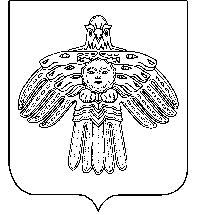 Администрациясельского поселения «Кажым»Администрациясельского поселения «Кажым»Администрациясельского поселения «Кажым»ПОСТАНОВЛЕНИЕШУÖМот27 ноября2023 г.№№28/11пст.Кажым, Республика Комипст.Кажым, Республика Комипст.Кажым, Республика КомиО внесении изменений в постановление администрации сельского поселения «Кажым» от 12.04.2018 года № 03/04 «Об утверждении  Положений об оплате труда специалистов, служащих, рабочих, осуществляющих обеспечение деятельности  администрации сельского поселения «Кажым».ДолжностьМесячный должностной оклад (в руб.)Главный бухгалтер        6743ДолжностьМесячный должностной оклад (в руб.)Уборщица служебных помещений4582ДолжностьМесячный должностной оклад (в руб.)Водитель4768